Príloha č. 15 k vyhláške č. /2008 Z.z. VZORY TABULIEK S EVIDENČNÝM ČÍSLOM Tabuľka s evidenčným číslom rozmeru pridelená vozidlu kategórie M, N a pre nákladné štvorkolky kategórie L7e rozmer  x 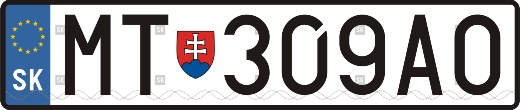 rozmer  x 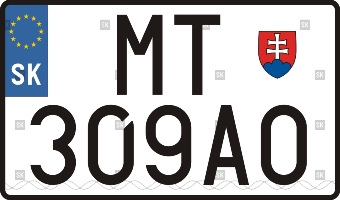 Tabuľka s evidenčným číslom pridelená vozidlu kategórie O, R, T a C rozmer  x 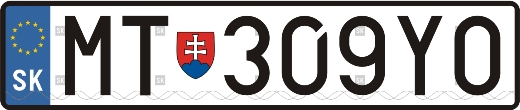 Tabuľka s evidenčným číslom pridelená vozidlu kategórie O a Rrozmer  x 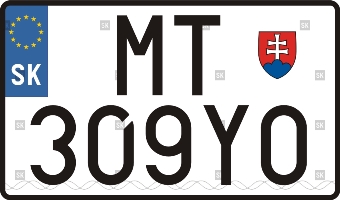 Tabuľka s evidenčným číslom rozmeru  x  pridelená vozidlu kategórie L3e, L4e, L5e, T, C a pre viacúčelové štvorkolky kategórie L7e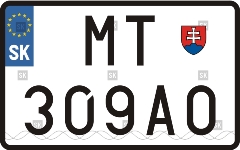 Tabuľka s evidenčným číslom rozmeru  x  pridelená vozidlu kategórie L1e, L2e a L6e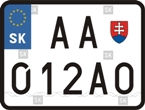 Tabuľka so zvláštnym evidenčným číslom rozmeru  x  pridelená vozidlu určenému na jednotlivý vývoz zo Slovenskej republiky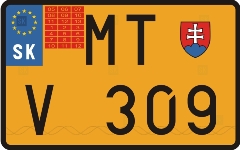 Tabuľka so zvláštnym evidenčným číslom rozmeru  x  pridelená novovyrobenému vozidlu, novokúpenému vozidlu alebo vozidlu používanému na skúšobné jazdy 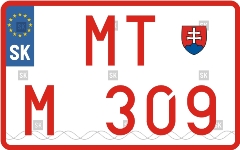 Tabuľka so zvláštnym evidenčným číslom rozmeru  x  pridelená športovému vozidlu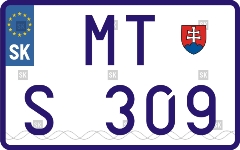 Tabuľka so zvláštnym evidenčným číslom rozmeru  x  pridelená historickému vozidlu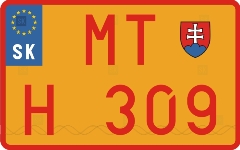 Tabuľka so zvláštnym evidenčným číslom rozmeru  x  pridelená jednotlivému vozidlu dovezenému do Slovenskej republiky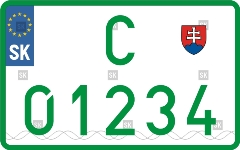 Tabuľka so zvláštnym evidenčným číslom rozmeru  x  pridelená vozidlu kategórie Ps a Ls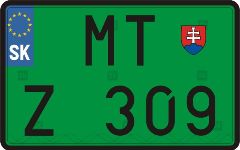 Tabuľka s osobitným evidenčným číslom pridelená vozidlu Policajného zboru a Ministerstva vnútra Slovenskej republikyrozmer  x 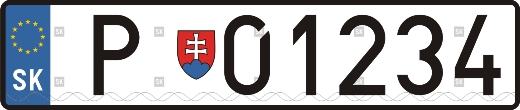 rozmer  x 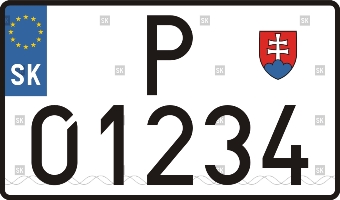 rozmer  x 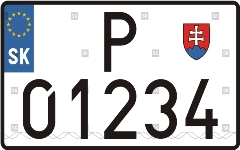 rozmer  x 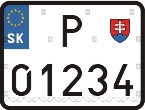 Tabuľka s osobitným evidenčným číslom pridelená vozidlu ozbrojených síl, Ministerstva obrany Slovenskej republiky a rozpočtových a príspevkových organizácií v jeho pôsobnostirozmer  x 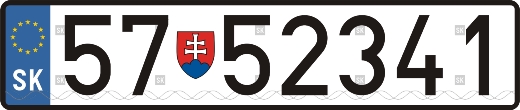 rozmer  x 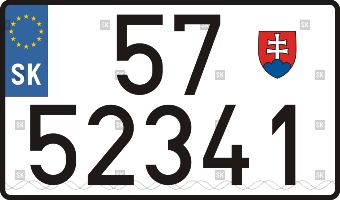 rozmer  x 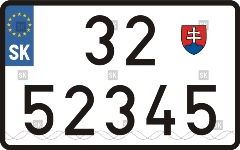 rozmer  x 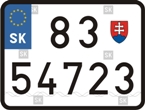 Tabuľka s evidenčným číslom, ktorú možno vyhotoviť na žiadosť držiteľa vozidla alebo vlastníka vozidla rozmer  x 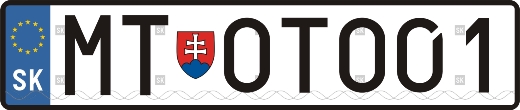 rozmer  x 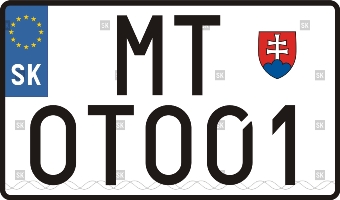 rozmer  x 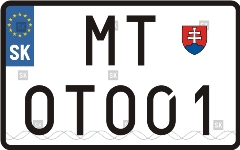 rozmer  x 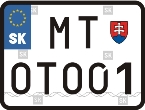 